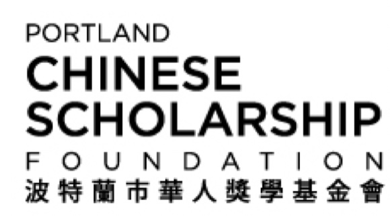 is pleased to offer the following scholarships:Wing Kong Chan Memorial ScholarshipWarren and Ella Chung Memorial ScholarshipLin Kong ScholarshipJack and Hazel Lee Memorial ScholarshipRandy and Sherri Lee ScholarshipLouis and Rosemary Lee ScholarshipTarcy and Priscilla Lee Memorial ScholarshipWing Jung & Poy King Lee Memorial ScholarshipsFrank and Sui Fong Leong Memorial ScholarshipGeorge and Mary Leong Memorial ScholarshipLiu Chi Memorial Scholarship             Dr. Sam B. and Betty Liu Memorial Scholarship Shelton and Isabelle Low Memorial Scholarship                Harlan and Nancy Luck Memorial Scholarship Jimmie and Kim Luey Memorial Scholarship                David Lee Quan Memorial Scholarship Robert Saiget Memorial Scholarship                 Bruce and Gloria Wong Scholarship Elizabeth Wong and Mrs JP Quon Memorial          Scholarships Fred M. and Jane S. Wong Scholarship Hap Y. Wong ScholarshipKelly Wong Memorial Scholarships                            Ying Shun Wong Memorial ScholarshipRon and Joanne Woo Scholarship   Andrew Yang Memorial ScholarshipScholarships from the following:   Oregon Chinese Consolidated Benevolent Assn   Portland Chinese Scholarship Foundation            Portland-Kaohsiung Sister City Association    Portland Lee Family Association   Portland Wong Family AssociatThe scholarship awards range from $500 to $3000 each and is based on available funds.   The scholarships will be awarded on any or a combination of: Academic performanceCommunity service and Leadership activitiesFinancial need and Work ethics Athletic achievements.The applicant must meet the following minimum requirements:Be at least 25% of Chinese ethnicity.Be an U.S. citizen or a permanent resident of the United States of America (USA).Be a student who is a member of an Oregon high school graduating class with a minimum of four semesters or two years of attendance in the State of Oregon.Have a cumulative Grade Point Average of 2.75 or higher.Will attend an accredited college or university in the USA.Community Service and Leadership activities in your application can be validated with the organization for the activity and number of volunteer hours. Instructions:Complete Parts A through F. Complete Part G to apply for scholarships based on financial needThe application is available on the website: www.oregonccba.org.  For questions, please call 503-288-3819 or send an email to pdxchinesescholarship@gmail.com. Submit your COMPLETED APPLICATION and ALL ATTACHMENTS in one of the following ways:Send electronically to pdxchinesescholarship@gmail.com If sending in paper format, contact pdxchinesescholarship@gmail.com for the mailing address.THE APPLICATION MUST BE RECEIVED BY 5 pm on Friday, May 19, 2023                   *Applications received after 5pm on May 19, 2023 will not be accepted*     *All decisions of the Portland Chinese Scholarship Foundation are final*	Dear Applicant,Please review the minimum requirements on Page One. Please complete the required Parts A to F. Please complete Part G for scholarships based on financial need.Please review the below Checklist for attached pages and sign the Signature section. Please send/deliver the application so it is received by 5 pm on Friday, May 19, 2023.CHECKLIST Please place an “X” in the column for your attached and required pages:SIGNATUREPlease complete and sign the below to verify the completeness and accuracy of the information submitted with this scholarship.Personal information presented in this application shall be treated confidentially by the Scholarship Foundation and be disposed of after the Foundation decisions  Please submit a copy of the following:The school transcript that covers the entire years of your attendance (including Grade 12  1st Semester/2nd Quarter) andThe SAT and/or ACT scores if available and the scores are not on your transcript.Please list your academic and extra-curricular activities during the last four years.If you have additional activities, use ONLY additional copies of these pages.Information in attached resumes will not be considered.1.  ACADEMIC AND ACHIEVEMENT ACTIVITIES2.  SCHOOL, COMMUNITY, CHURCH/TEMPLE (non-Chinese), AND SERVICE ACTIVITIES     (Examples are school government and clubs, musical bands and choirs, community-at-large, non-Chinese church       or temple volunteer activities, social and civic activities, etc.)Please enter the TOTAL HOURS you volunteered during Y1 (Freshman Year), Y2 (Sophomore Year), etc.3.  CHINESE COMMUNITY AND CHINESE CHURCH/TEMPLE VOLUNTEERING ACTIVITIES  (Examples are Volunteering and Fundraising for CCBA New Year Dinner/Picnic, Family Association, Chinese Church/Temple, etc.)Please enter the TOTAL HOURS you volunteered during Y1 (Freshman Year), Y2 (Sophomore Year), etc.4.  CHINESE CULTURAL AND CHINESE EDUCATIONAL ACTIVITIES     (Examples are Lion Dance, Cultural Dance, Chinese Language School, Martial Arts Class, Chinese Classical Garden, etc)Please enter the TOTAL HOURS you volunteered during Y1 (Freshman Year), Y2 (Sophomore Year), etc.If you have additional activities, use ONLY additional copies of these pages.We will not consider information in any attached resumes.Please list your athletic activities including those in your high school or community. HIGH SCHOOL ATHLETICS / TEAM SPORTS  (Baseball, Basketball, Cheerleading, Cross Country, Dance, Football, Golf, Lacrosse, Racquetball, Rowing, Skiing, Soccer, Softball, Swimming, Tennis, Track and Field, Volleyball, Water Polo and Wrestling)Please list the sports that you participated in Y1 (Freshman Year), Y2 (Sophomore Year), etc.PERSONAL ATHLETICS / CLUB SPORTS OR NON-HIGH SCHOOL SPORTSPlease list the sport activities that you participated in Y1 (Freshman Year), Y2 (Sophomore Year), etc.All applicants must write ONE original essay of 300 words or less to:Describe your long term educational, career, and personal goals                                              AND            How and Why I would participate in the Chinese Community. For applicants who want to apply for scholarships based on financial need, Part G is required.  Personal information provided in this application are treated confidentially by the 
Portland Chinese Scholarship Foundation and will be disposed of after the Foundation decisions.Please list any special situations that impact your financial need (Examples are unemployment, disabled family member, elderly parent, etc.) :                The Scholarship Foundation relies on standardized forms to help evaluate the financial needs.        You must submit a full copy of the following documents:The Free Application for Federal Student Financial Aid (FAFSA) and Student Aid Report      from the U.S. Department of Education (Submit all pages of the FAFSA)The College Award Letter including the financial aid offered and acceptance.In addition, please provide the following information and estimates:PART ACHECKLIST AND SIGNATURE PAGEPart A.Checklist and Signature Page  Part B.Personal Information Part C.Academic Information       C1.School Transcript  (include grades from 1st semester/2nd quarter of Grade 12)      C2.SAT and/or ACT Scores (If available and scores are not on the School Transcript)Part D.Academic and Service Activities      D1.Academic Activity Sheet      D2.School, Community, and Service Activity Sheet      D3.Chinese Community and Chinese Church/Temple Activity Sheet      D4.Chinese Cultural and Educational Volunteer Activity SheetPart E.Athletic ActivitiesPart F.Essay  Part G.Financial Information (required only for scholarships based on any financial need)      G1.Free Application for Federal Student Financial Aid (FAFSA) and Student Aid Report (include the full report of the FAFSA and Student Aid Report)      G2.College Award Letter including the financial aid offered and acceptanceI have completed this scholarship application and, to the best of my knowledge and belief,    it is true, accurate, and complete.I have completed this scholarship application and, to the best of my knowledge and belief,    it is true, accurate, and complete.I have completed this scholarship application and, to the best of my knowledge and belief,    it is true, accurate, and complete.I have completed this scholarship application and, to the best of my knowledge and belief,    it is true, accurate, and complete.Type Student’s Name:FirstMiddleLastStudent’s Signature:         orStudent’s eSignature:                         Date: PART BPERSONAL INFORMATIONAre you at least 25% of Chinese ethnicity?           Y/NAre you at least 25% of Chinese ethnicity?           Y/NAre you a USA Citizen or Permanent Resident?   Y/NAre you a USA Citizen or Permanent Resident?   Y/NStudent’s Full Name:FirstMiddleMiddleLastStudent’s Address: CityStateStateZip CodeStudent’s Phone Number:Student’s email Address:Student’s Place of Birth:Student’s Chinese Name:Father’s Name:Father’s Chinese Name:Mother’s Name:Mother’s Chinese Name:Please provide your family’s Chinese last name:How did you hear about the scholarships:                                                                                                                   (high school, counselors, family, friends, media, website, own research, or others)                                                                                                                   (high school, counselors, family, friends, media, website, own research, or others)                                                                                                                   (high school, counselors, family, friends, media, website, own research, or others) PART CACADEMIC INFORMATIONName of the high school you attend during senior year:Name of the high school you attend during senior year:Name of the college/university that you plan to attend:Name of the college/university that you plan to attend:Field of study:and/orPART DACADEMIC & SERVICE ACTIVITIES                   Student NameYears in the National Honor Society (maximum of 2 years) :          yearsYears in the National Honor Society (maximum of 2 years) :          yearsList any National Honor Society Officer/Leadership Role: Year of Officer:           Year of Officer:           List any National Merit Awards (such as Presidential Scholar, National MeritScholar Finalist, Semi-Finalist or Honorable Mention):Year of the award:       Year of the award:       List any National, Regional, or Special Academic Achievement Awards: Year of the award:       Year of the award:            DESCRIPTION OF  ACTIVITYHours volunteered each YearHours volunteered each YearHours volunteered each YearHours volunteered each Year  ROLE/POSITION (and what year)     DESCRIPTION OF  ACTIVITY  Y1 Y2 Y3 Y4  ROLE/POSITION (and what year)        DESCRIPTION OF ACTIVITYHours volunteered each YearHours volunteered each YearHours volunteered each YearHours volunteered each Year ROLE/POSITION (and what year)        DESCRIPTION OF ACTIVITY  Y1 Y2 Y3 Y4 ROLE/POSITION (and what year)       DESCRIPTION ON ACTIVITYHours volunteered each YearHours volunteered each YearHours volunteered each YearHours volunteered each Year ROLE/POSITION (and what year)       DESCRIPTION ON ACTIVITY  Y1 Y2 Y3 Y4 ROLE/POSITION (and what year)PART EATHLETIC ACTIVITIES                                  Student Name                        ACTIVITIES           Year Participated         Year Participated         Year Participated         Year Participated   Team Leadership, Awards,      and Honors (List the Year)  # of Varsity  Letters earned                        ACTIVITIES     Y1   Y2  Y3  Y4  Team Leadership, Awards,      and Honors (List the Year)  # of Varsity  Letters earned                        ACTIVITIES           Year Participated        Year Participated        Year Participated        Year Participated  Team Leadership, Awards,      and Honors (List the Year) Special Honors                        ACTIVITIES     Y1  Y2  Y3  Y4  Team Leadership, Awards,      and Honors (List the Year) Special HonorsPART F     ESSAY                                  Student NameStart essay:       PART G     FINANCIAL NEED                            Student NameFather ’s Name:Father ’s Name:Age:Mother’s Name:Age:His Employer:His Employer:Her Employer:Parent’s Marital Status:Parent’s Marital Status:Parent’s Marital Status:Number of children living in the same household:Number of children living in the same household:Number of children living in the same household:Name:Age:Year in School:Name:Age:Year in School:Name:Age:Year in School:List your work history (with Y1 as your Freshman Year, Y2 as your Sophomore Year, etc.)List your work history (with Y1 as your Freshman Year, Y2 as your Sophomore Year, etc.)List your work history (with Y1 as your Freshman Year, Y2 as your Sophomore Year, etc.)List your work history (with Y1 as your Freshman Year, Y2 as your Sophomore Year, etc.)List your work history (with Y1 as your Freshman Year, Y2 as your Sophomore Year, etc.)List your work history (with Y1 as your Freshman Year, Y2 as your Sophomore Year, etc.)List your work history (with Y1 as your Freshman Year, Y2 as your Sophomore Year, etc.)List your work history (with Y1 as your Freshman Year, Y2 as your Sophomore Year, etc.)List your work history (with Y1 as your Freshman Year, Y2 as your Sophomore Year, etc.)List your work history (with Y1 as your Freshman Year, Y2 as your Sophomore Year, etc.)List your work history (with Y1 as your Freshman Year, Y2 as your Sophomore Year, etc.)EMPLOYER and  JOB/POSITIONTOTAL HOURS worked DURING   the School Year of:TOTAL HOURS worked DURING   the School Year of:TOTAL HOURS worked DURING   the School Year of:TOTAL HOURS worked DURING   the School Year of:SUMMER EMPLOYER and JOB/POSITIONSUMMER EMPLOYER and JOB/POSITIONSUMMER EMPLOYER and JOB/POSITIONSUMMER EMPLOYER and JOB/POSITIONTOTAL HOURS worked during the Summer BEFORE:TOTAL HOURS worked during the Summer BEFORE:TOTAL HOURS worked during the Summer BEFORE:TOTAL HOURS worked during the Summer BEFORE:TOTAL HOURS worked during the Summer BEFORE:TOTAL HOURS worked during the Summer BEFORE:TOTAL HOURS worked during the Summer BEFORE:TOTAL HOURS worked during the Summer BEFORE:EMPLOYER and  JOB/POSITION    Y1   Y2   Y3  Y4SUMMER EMPLOYER and JOB/POSITIONSUMMER EMPLOYER and JOB/POSITIONSUMMER EMPLOYER and JOB/POSITIONSUMMER EMPLOYER and JOB/POSITION   Y1   Y1   Y2   Y2   Y2   Y3 Y4 Y4Name of College/University:Expected Total College/University Expenses               $Expected Total College/University Expenses               $Expected Total College/University Expenses               $Expected Total College/University Expenses               $Expected Total Student Resources from Award letter  $        $Expected Total Student Resources from Award letter  $        $Expected Total Student Resources from Award letter  $        $Expected Total Student Resources from Award letter  $        $       Scholarships and Grants         $       Scholarships and Grants         $       Student Loans                         $           Student Loans                         $           Work Study                              $       Work Study                              $Other Scholarship/Grants (not listed in the Award letter)  $     $Other Scholarship/Grants (not listed in the Award letter)  $     $Other Scholarship/Grants (not listed in the Award letter)  $     $Other Scholarship/Grants (not listed in the Award letter)  $     $Other Resources/Loans  (not listed in the Award letter)    $Other Resources/Loans  (not listed in the Award letter)    $Other Resources/Loans  (not listed in the Award letter)    $Other Resources/Loans  (not listed in the Award letter)    $Expected Family Contribution                                       $Expected Family Contribution                                       $Expected Family Contribution                                       $Expected Family Contribution                                       $